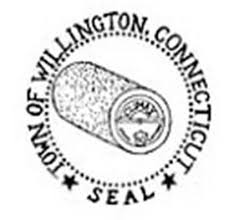 Economic Development Commission40 Old Farms Road, 
Willington, CT 06279
AGENDAJune 12, 2019Time: 6:30 pmLocation:Willington Town Hall
40 Old Farms Road, 
Willington, CT 06279
Call to OrderApproval of the MinutesReportsOld BusinessBoard nominationsNew BusinessRoute 74 sign “no left turn” Phelps B.  Commencement of Economic Development Officer C.  Phelp’s Plaza sale.D.  Other Economic Development Opportunities.  Next meeting date July 10, 2019